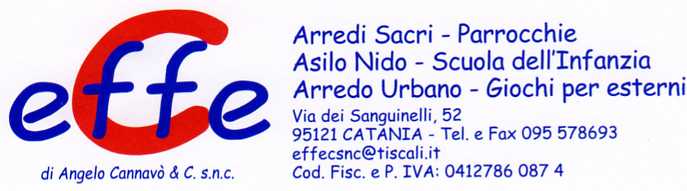 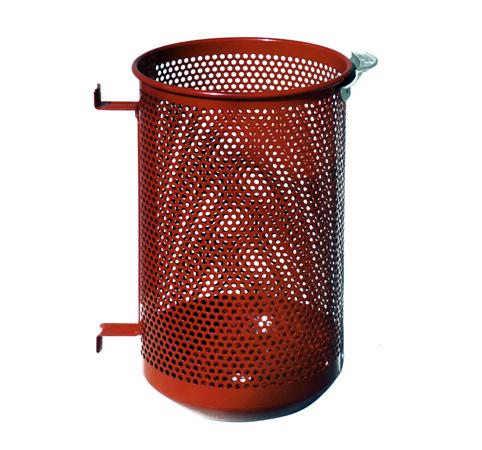 Descrizione:Cestino composta da un contenitore del diametro di318 mm con 36 lt di capacità, in lamiera foratad'acciaio zincata sp. 10/10 mm.Il cestino è dotato di una piastra spegni-sigaretta infuzione di alluminio e predisposto per il fissaggio amuro. Tutte le parti sono verniciate a P.PCategoria :CestiniCodice: EP21018